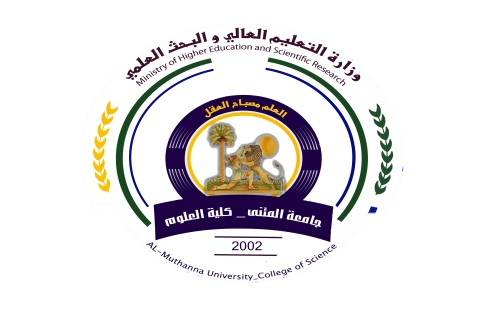 أستمارة الخطة التدريسية للفصل الدراسي الاول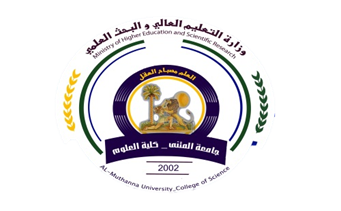 أستمارة الخطة التدريسية للفصل الدراسي الاولتوقيع الاستاذ :						توقيع العميدالاسمماجد كامل غثيثماجد كامل غثيثماجد كامل غثيثماجد كامل غثيثماجد كامل غثيثالبريد الالكترونيMajedkamil1980@gmail.comMajedkamil1980@gmail.comMajedkamil1980@gmail.comMajedkamil1980@gmail.comMajedkamil1980@gmail.comاسم المادةالرياضياتالرياضياتالرياضياتالرياضياتالرياضياتمقرر الفصلالفصل الدراسي الأولالفصل الدراسي الأولالفصل الدراسي الأولالفصل الدراسي الأولالفصل الدراسي الأولاهداف المادةاكساب الطالب كافة المعلومات الخاصة عن الاعداد الحقيقية,الدوال وانواعها ,الغايات ,الاشتقاق,التكامل العددي,الاشتقاق الجزئي, التكاملات المنفصلة, معادلات كوشيريمان.اكساب الطالب كافة المعلومات الخاصة عن الاعداد الحقيقية,الدوال وانواعها ,الغايات ,الاشتقاق,التكامل العددي,الاشتقاق الجزئي, التكاملات المنفصلة, معادلات كوشيريمان.اكساب الطالب كافة المعلومات الخاصة عن الاعداد الحقيقية,الدوال وانواعها ,الغايات ,الاشتقاق,التكامل العددي,الاشتقاق الجزئي, التكاملات المنفصلة, معادلات كوشيريمان.اكساب الطالب كافة المعلومات الخاصة عن الاعداد الحقيقية,الدوال وانواعها ,الغايات ,الاشتقاق,التكامل العددي,الاشتقاق الجزئي, التكاملات المنفصلة, معادلات كوشيريمان.اكساب الطالب كافة المعلومات الخاصة عن الاعداد الحقيقية,الدوال وانواعها ,الغايات ,الاشتقاق,التكامل العددي,الاشتقاق الجزئي, التكاملات المنفصلة, معادلات كوشيريمان.التفاصيل الاساسية للمادةالاعداد الحقيقية, الدوال وانواعها, الغايات, الاشتقاق,التكامل العددي,الاشتقاق الجزئي,التكاملات المنفصلة, معادلات كوشيريمان.الاعداد الحقيقية, الدوال وانواعها, الغايات, الاشتقاق,التكامل العددي,الاشتقاق الجزئي,التكاملات المنفصلة, معادلات كوشيريمان.الاعداد الحقيقية, الدوال وانواعها, الغايات, الاشتقاق,التكامل العددي,الاشتقاق الجزئي,التكاملات المنفصلة, معادلات كوشيريمان.الاعداد الحقيقية, الدوال وانواعها, الغايات, الاشتقاق,التكامل العددي,الاشتقاق الجزئي,التكاملات المنفصلة, معادلات كوشيريمان.الاعداد الحقيقية, الدوال وانواعها, الغايات, الاشتقاق,التكامل العددي,الاشتقاق الجزئي,التكاملات المنفصلة, معادلات كوشيريمان.الكتب المنهجيةCalculus( Thomas)  Calculus( Thomas)  Calculus( Thomas)  Calculus( Thomas)  Calculus( Thomas)  المصادر الخارجيةتقديرات الفصلالفصل الدراسيالمختبرالامتحانات اليوميةالمشروعالامتحان النهائيتقديرات الفصل34%0%6%-60%معلومات اضافيةالاسبوعالتاريخالمادة النظريةالمادة العمليةالملاحظات11-11-2017الدوال ,الاعداد , الفترات, الفترات المفتوحة, الفترات المغلقة28-11-2017موقع الدالة ,متعدد الحدود, الدالة الزوجية , الدالة الفردية ,315-11-2017العلاقة بين القياس النصف قطري والقياس بالدرجات , الرسوم البيانية422-11-2017القيمة المطلقة, الغايات, 529-11-2017المالانهاية كغاية ,الاستمرارية 66-12-2017اشتقاق الدوال, قوانين الاشتقاق ,اشتقاق دوال القطع المكافئ713-12-2017مراجعة المحاضرات السابقة 820-12-2017اشتقاق الدوال المثلثية المعكوسة ,اشتقاق دوال القطع المكافئ المعكوسة ,927-12-2017العلاقات الضمنية واشتقاقاتها.103-1-2018قواعد السلسلة ,قواعد هوبتال ,قوة المتسلسلات, 1110-1-2018متسلسلة تايلر, مسلسلة ماكلورين,